HOT MILK ANNOUNCE RUN OF INTIMATE ACOUSTIC SHOWS DEBUT ALBUM ‘A CALL TO THE VOID’ OUT 25TH AUGUST VIA MUSIC FOR NATIONS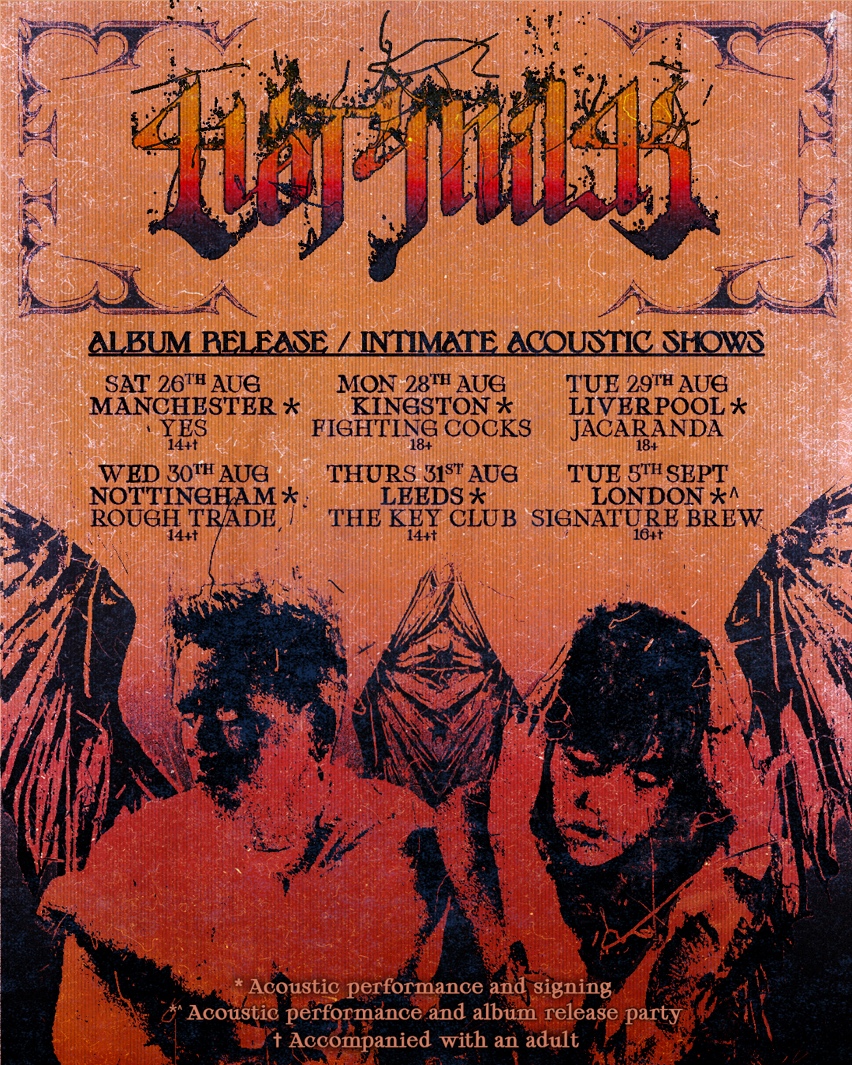 Hot Milk have announced a run of intimate acoustic performances to celebrate the release of their debut album 'A Call To The Void', out 25th August 2023. Accompanying their appearances opening the Main Stage at this year’s Reading and Leeds Festivals, the small shows will give fans a chance to be some of the first to hear new tracks ahead of the bands full headline tour in the autumn. Speaking about the shows, lead singer Han said:“It’s mad out debut album is one month away, and we wanted to celebrate and feel it all with you face to face. We want to connect with you all and let you hear these songs acoustically and vulnerably in intimate venues and record stores around the country. You will hear the album tracks live for the very first time and we will sign all your shit and just TALK! We have also sorted a piss up in a brewery with our mates at Signature Brew to properly celebrate the debut album being yours.”You can see Hot Milk at the following dates this Summer:25th August 2023 - Leeds Festival, Leeds26th August 2023 - Yes, Manchester*27th August 2023 - Reading Festival, Reading28th August 2023 - Fighting Cocks, Kingston*29th August 2023 - Jacaranda, Liverpool*30th August 2023 - Rough Trade, Nottingham*31st August 2023 - The Key Club, Leeds*5th September 2023 - Signature Brew, London^*Acoustic Performance and Signing ^Acoustic and Album Release PartyLimited tickets are available now HEREHot Milk headline tour dates: 18 November 2023 - SWG3 Warehouse, Glasgow19 November 2023 - Rescue Rooms, Nottingham21 November 2023 - The Trinity Centre, Bristol22 November 2023 - O2 Kentish Town Forum, London24 November 2023 - O2 Institute 2, Birmingham25 November 2023 - Manchester Academy, ManchesterTickets available HEREA CALL TO THE VOID will be released on 25th August 2023 on Music For Nations. Listen to track BLOODSTREAM HEREPre-order the album HEREHOT MILK WEBSITEFor more information & media enquiries, please contact Warren Higgins warren@chuffmedia.com